OBJEDNÁVKA - NÁBYTEK HUDEBNAV Pardubicích 13. 11. 2023EJ409015	-	Skříň vysoká dvoudvéřová 	š. 90 hl. 40 v. 197 cm	3	10 332 Kč	30 996 Kč	LAMINO	PINO AURELIOEST601402	zás. vpravo	Stůl pracovní	š.140 hl. 60 v.75,6 cm	1	6 380 Kč	6 380 Kč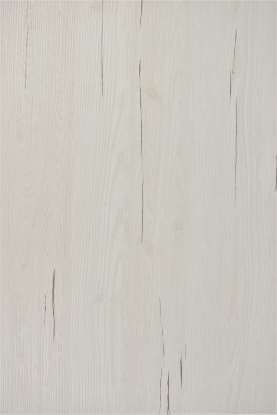 EC60604	Skříňka dvoudvéřová	š. 60 hl. 60 v. 75,6 cm	1	5 635 Kč	5 635 KčEF40553	levá	Skříňka jednodvéřová	š. 55 hl. 40 v. 128,7 cm	1	5 040 Kč	5 040 KčEF40553	pravá	Skříňka jednodvéřová	š. 55 hl. 40 v. 128,7 cm	1	5 040 Kč	5 040 KčEF40551	Skříňka policová	š. 55 hl. 40 v. 128,7 cm	1	3 114 Kč	3 114 KčTrinity	pot.l.Fill	Jednací židle	1	1 677 Kč	1 677 KčATYP	 	Stupínek s úložným prostorem	š.100 hl. 70 v. 30 cm	4	8 640 Kč	34 560 Kčviz. přiložený výkresprov. Pino AurelioÚCHYTKA	CELKEM s DPH 21% 	včetně dopravy a montáže	92 442 Kč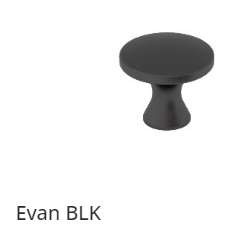 NA VŠECHNA DVÍŘKA BUDOU NAMONTOVANÉ ZÁMKY - NA JEDEN KLÍČ, U STOLU BUDE JEDNA UZAMYKATELNÁ ZÁSUVKA(zámky nebudou na stupíncích)Doručovací i fakturační adresaZákladní školaProdloužená 283P A R D U B I C E5 3 0  0 9IČO: 60159065							Děkuji a jsem s pozdravem									Mgr. Bc. Jana Smetanová			                                                                                               ředitelka školy	KÓDPOPISROZMĚRPOČET KSCENA KSCENA